PanamaPanamaPanamaJanuary 2023January 2023January 2023January 2023MondayTuesdayWednesdayThursdayFridaySaturdaySunday1New Year’s Day2345678New Year’s Day (substitute day)9101112131415Martyrs’ Day16171819202122232425262728293031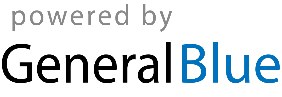 